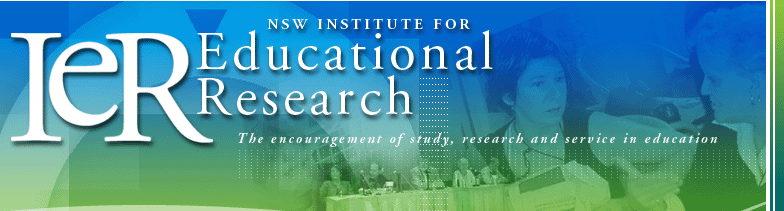 Distinguished Student Research Grant in EducationApplication for Support in 2024 Calendar YearPART 1: You & your projectI wish to apply for a Distinguished Student Research Grant in EducationYour detailsYour HDR projectPART 2: Other fundingPART 3: Supporting statementPlease use this space to outline the following (up to 2 pages ONLY) Aims, significance and conceptual basis of the research projectResearch plan, methods and techniquesJustification of budget/itemsTimetable for development and completion of the whole research project (include expected submission date).PART 4: Sign offsApplicantPlease indicate agreement to the following (use X)Project supervisorHDR Coordinator or equivalentFor further information ABOUT NSW IER MEMBERSHIP and additional copies of the application visit the NSWIER website.  www.nswier.orgApplications due: 4 December 2023Name of ApplicantInstitutionEmailPlease read before completing this applicationThe NSW IER is an organization whose funding comes from member subscriptions, conference proceeds and royalties from publications. It receives no government funding. Applicants should consult the NSW IER Explanatory Statement on Student Research Grants before submitting an application at https://www.nswier.org/apply-for-a-grant.html.Conditions of this GrantApplicants must be members (or have applied for membership) of the New South Wales Institute for Educational Research. See https://www.nswier.org/join-the-nsw-ier.html for membership details.  Applicants must be undertaking educational research in New South Wales under the supervision of an experienced researcher, such as in a program of studies at a university.  Applicants must have their applications endorsed by (1) their research supervisor and (2) Faculty or School HDR Coordinator, or person of equivalent status of their institution Applicants will complete Parts 1 - 4 below, including a Supporting Statement (no more than 2 pages). Please save this application with your SURNAME in the file name and send as ONE document to: Associate Professor Alan Watson                                               a.watson@unsw.edu.auDr Christine Grima-Farrell                                                           c.grima-farrell@unsw.edu.au Project TitleProvide a project title that is clear, brief, precise and informative to the lay readerTitle Given name/sGiven name/sFamily name/sPostal addressInclude state & postcode Postal addressInclude state & postcode Phone number/sPhone number/sFull time or part time student? Full time or part time student? Stage of candidatureStage of candidatureInstitute/FacultyInstitute/FacultyProject summary Describe what you want to find out and why. Make it clear for a person not in your field (200 words)Individual or group project? List any co-investigators (not your supervisor/s)Timetable for using this grantExplain how you plan to spend the money over the yearBudget use List how you will use the moneyBudget use List how you will use the moneyBudget use List how you will use the moneyBudget use List how you will use the moneyCategoryItem Use supporting statement to justify itemsAmount(AU$)Priority(A, B or C)PersonnelEquipmentTravelOtherTOTAL REQUESTED(no more than $2000)TOTAL REQUESTED(no more than $2000)Research grants I have held in the past three years (Include granting body, period and amount)Applications for research grants lodged concurrently with this application (Include granting body and amount)Please note: Funds from any of these research grants or grant applications may not be used to fund budget items in the proposed project.I have read and accept the terms and conditions of the award as contained in the Explanatory Statement I have read and accept the terms and conditions of the award as contained in the Explanatory Statement I am currently a financial member of the NSW IERI am currently a financial member of the NSW IERMy project has the support of my supervisor and institution in which I am a studentMy project has the support of my supervisor and institution in which I am a studentIf successful in being awarded a grant I will:provide a summary report of expenditure and progress on the project by November 30 in the year of the grant give a presentation at the annual NSW IER Research Showcase the year following receipt of the grantIf successful in being awarded a grant I will:provide a summary report of expenditure and progress on the project by November 30 in the year of the grant give a presentation at the annual NSW IER Research Showcase the year following receipt of the grantIf successful I will acknowledge receipt of the award in any conference papers presented or articles writtenSuggested wording: “This project was supported by a grant from the NSW Institute for Educational Research”If successful I will acknowledge receipt of the award in any conference papers presented or articles writtenSuggested wording: “This project was supported by a grant from the NSW Institute for Educational Research”Applicant nameApplicant signatureDateName of InstitutionPrincipal supervisorPosition heldEmail Statement of support for GrantI certify that the information on this form the applicant has provided is correct and that the projecthas been approved by the school/faculty. I certify that the information on this form the applicant has provided is correct and that the projecthas been approved by the school/faculty. Supervisor signatureDateNamePositionEmailI certify that this application for an NSW IER Distinguished Student Research Grant  in Education is supported by this institution and will endorse no more than three (3) applications in any one year.I certify that this application for an NSW IER Distinguished Student Research Grant  in Education is supported by this institution and will endorse no more than three (3) applications in any one year.SignatureDate